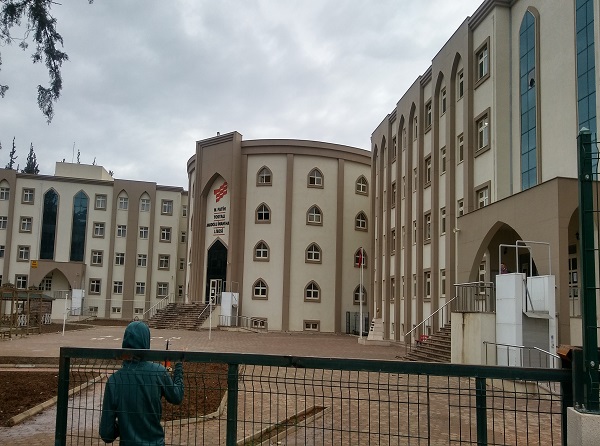 Tüm ortaöğretimlerde 9.sınıf dersleri ortak olduğundan, okulumuza kayıt olan öğrenci bu derslerin yanında, Kur’an-ı Kerim, Arapça ve Temel Dini Bilgiler derslerini degörmektedir. 11. Sınıftan itibaren öğrencilerimiz, istek veyetenekleri doğrultusunda, sayısal, sözel, eşit ağırlık veya yabancı dil ağırlıklı sınıflarda öğrenim görmektedir.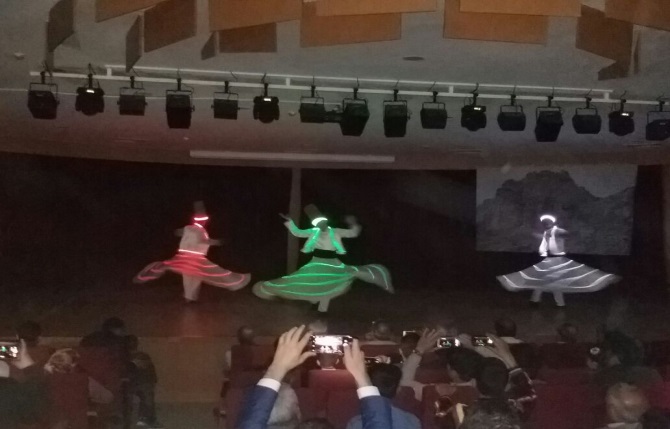 Okulumuz, kontenjan dahilinde öğrenci almaktadır.	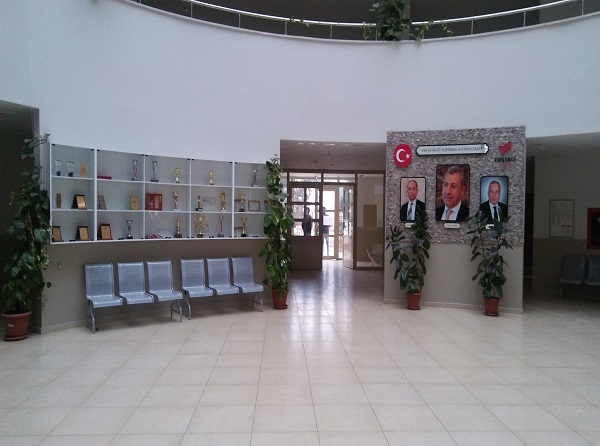 350 Puan üzeri gelen öğrencilerimize ayda 50 TL400 Puan üzeri gelen öğrencilerimize ayda 100 TLÖğrenim bursu imkanı sağlıyoruz.							    						                             REYHANLI MEHMET FATİH TOSYALI 	     ANADOLU İMAM HATİP LİSESİFEN VE SOSYAL BİLİMLER PROJE OKULUDeğerli velilerimiz, sevgili öğrenciler;Geçmişten geleceğe köprü olmak, aydınlık yarınları bugündenKurmak için, sevgi ve saygının egemen olduğu İmam Hatip LisesiniTercih edelim. Öğrencilerimizi belli bir disiplin çerçevesinde hemMesleki alanda yetiştiriyor hem üst öğrenime hazırlıyoruz.Yaradılanı Yaradandan ötürü seviyoruz anlayışıyla tüm öğrencilerimizeSahip çıkıyor, puanları ne olursa olsun en iyi şekilde yetiştirmeye çalışıyoruz.Tercihiniz, güvenli, disiplinli ve donanımlı bir okulsa, sizleri Reyhanlı Mehmet Fatih Tosyalı Anadolu İmam Hatip Lisesine bekliyoruz.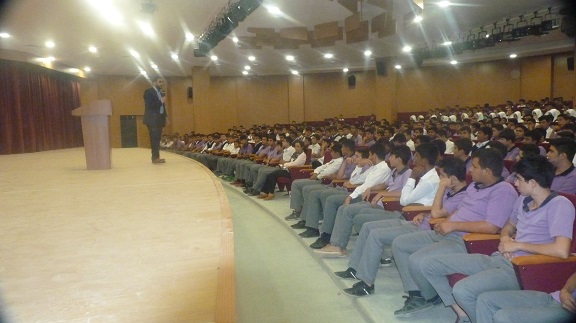 Yalnızca okulumuza değil, Bütün İlçemize hitap eden, birçoketkinliğimizi gerçekleştirdiğimiz 500 kişilik salonumuz.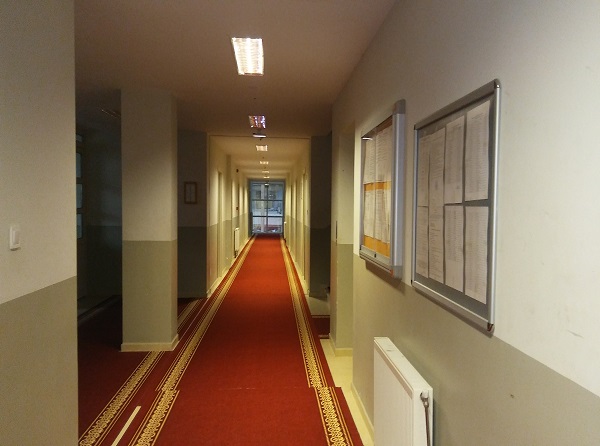 Beş yıldızlı otel konforuna ve donanımına sahip 300 kişiKapasiteli öğrenci pansiyonumuz.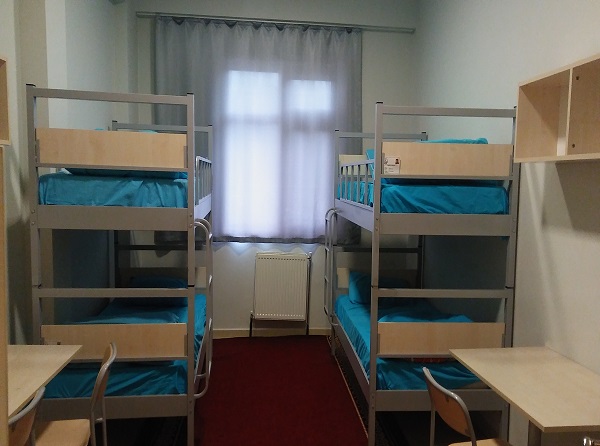 Dört kişilik yatakhanelerimiz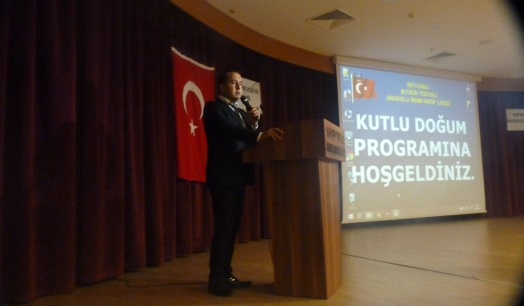 Fark yaratan programlarımız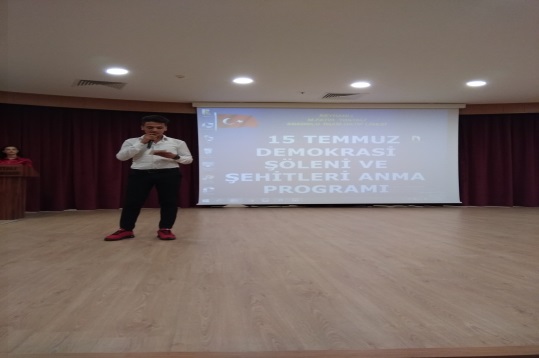   Özel günlere gösterdiğimiz duyarlılık.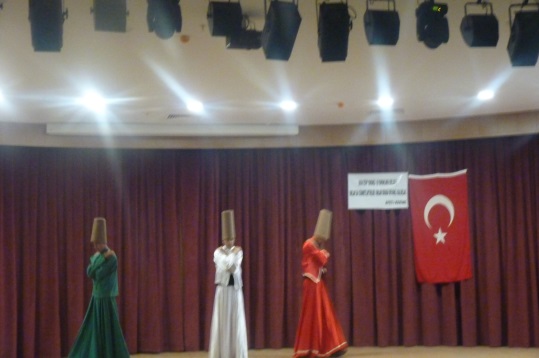 Gösterilerimiz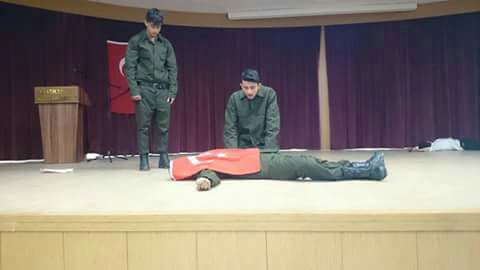 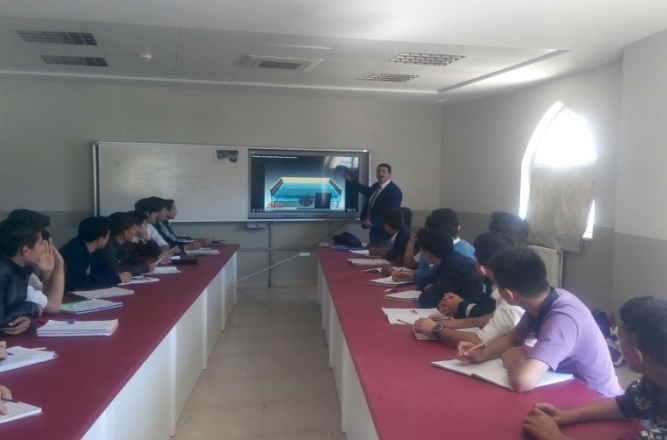 Fizik, Kimya ve Biyoloji laboratuvarlarımızda, donanımlı öğretmenlerimizve son teknolojiyle dersler işlenmektedir.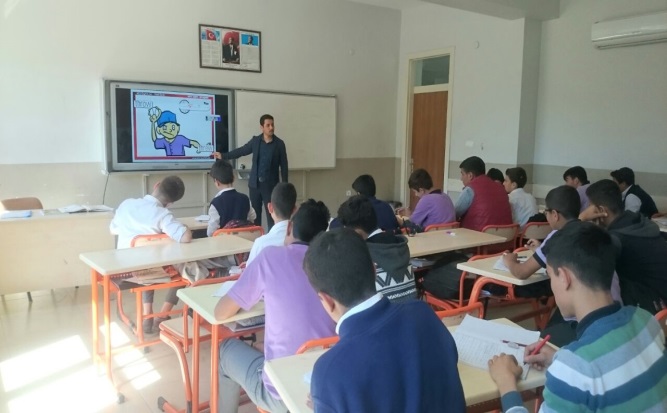 Hem işitsel hem görsel bir anlayışla ders işleme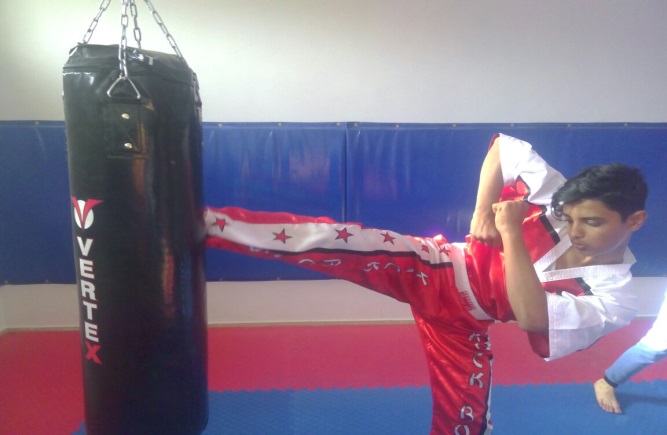 Türkiye Derecesi Alan Kickbox Çalışmalarımız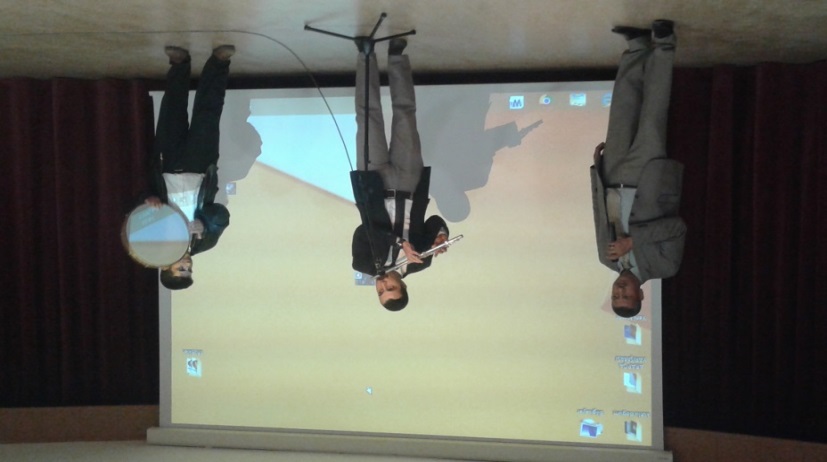                       Öğretmen İlahi Grubumuz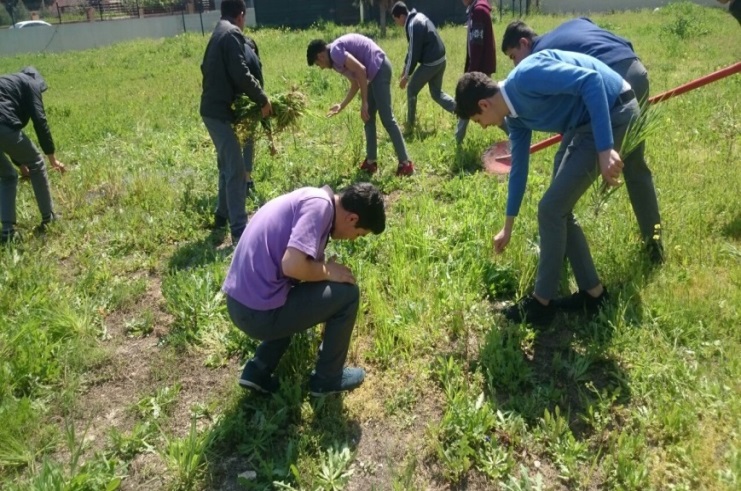 Toplum Hizmeti Çalışmalarımız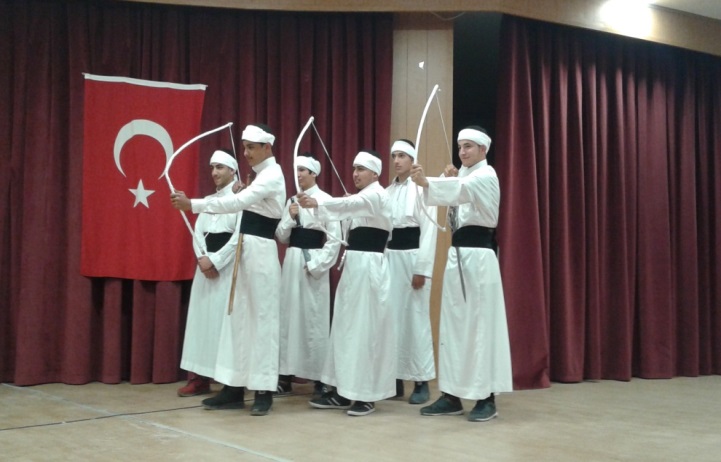   Belirli Gün ve Haftalarda sahne alan Meslek Dersleri Tiyatrosu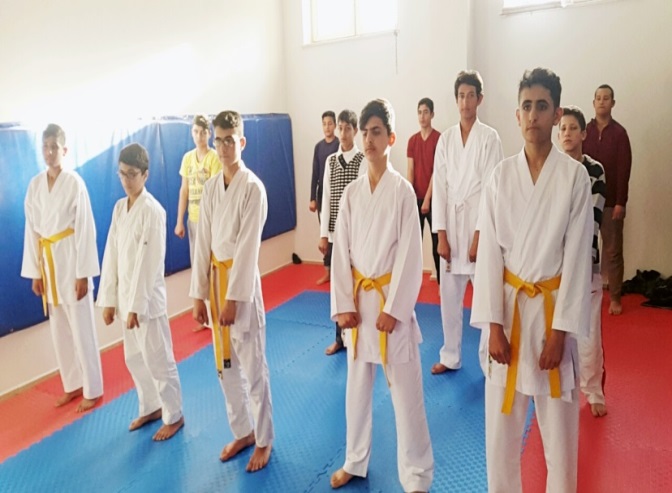 Okul Karate Takımımız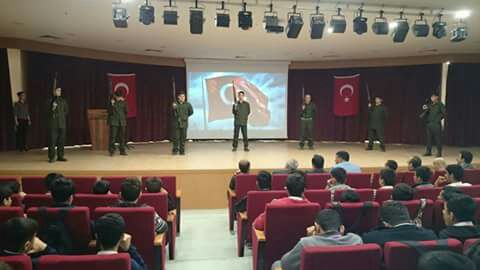 & Sınırsız internet bağlantısı  & 250 Kişilik Etüt Salonu& Laboratuarlar                       & SMS Veli Bilgilendirme Sistemi& Kütüphane	              & Akıllı Tahta& Güvenlik Kameraları           &Rehberlik Servisi&  Konferans Salonu               & Kapalı Spor Salonu& TV Salonu	              & 250 Kişilik Yemekhane& Masa Tenisi	              & Voleybol&Langırt		              & Kros& Futbol		             & Tiyatro& Kickbox                               &Karate& Tatami		             & Semazen& Etüt		             & Mesleki Yarışmalar& Kur’an Okuma Odası         & Mescitler& Banyo		             & 24 saat sıcak suMEHMET FATİH TOSYALI ANADOLU İMAM HATİP LİSESİAdres: Yenişehir Mahallesi, Cilvegözü Yolu Sokak no:1Reyhanlı/HATAYTlf: 0326 413 5958   Mail: tosyaliihl@gmail.com